 (Club Name) Meeting Minutes (Meeting Date)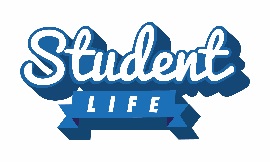 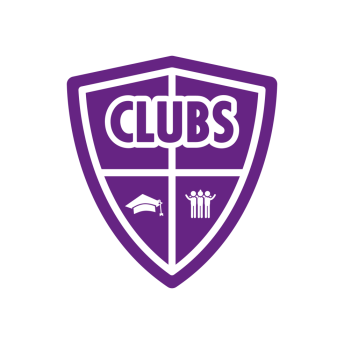 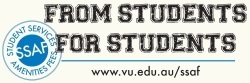 Members Present: TopicDetailsAction RequiredPerson ResponsibleDue DateExample: Upcoming Event-Social Event organised for week 3 of semester 1-Send activity brief to Clubs Officer and Risk assessment-Book room-Design invitations-Send invitations -Apply for funding for food-President-Secretary 
-Vice President
-Secretary
-TreasurerWeek 1 

Week 1Week 1
Week 2
Week 1